Souhlas se zpracováním osobních údajůJá, níže podepsaný/áJméno a příjmení :   	………………………………………………………..…………………………………….Narozen/á: 		………………………………………………………..…………………………………….Bytem:			………………………………………………………..…………………………………….(dále jen „Subjekt údajů“)uděluji tímto společnosti …CK Balneola Lidmila Bohovicová, se sídlem …Smilova 704 Pardubice, IČO: …422 39 575……, zapsané v obchodním rejstříku vedeném u OR.ŽÚ Pardubice…, oddíl 3213 ….. ,  (dále jen „Správce“), souhlas se zpracováním mých osobních údajů, a to za níže uvedených podmínek:Osobní údaje, které budou zpracovány: jméno, příjmení a titul, poštovní adresa, e-mailová adresa, telefonní číslo, rodné číslo , číslo občanského průkazu .Účelem zpracování osobních údajů je: cestovní pojištění klienta, údaje poskytnuté ubytovateli,  zasílání   nabídky na příští rok.Doba zpracování osobních údajů je: rodné číslo – po dobu trvání zájezdu, adresu pro  zasílání další nabídky na dobu 5 let.Osobní údaje mohou být poskytnuty následujícím třetím osobám: Ubytování v Podhájské na Slovensku

Správce nemá v úmyslu předat osobní údaje Subjektu údajů do třetí země, mezinárodní organizaci nebo jiným, než výše uvedeným třetím osobám.Subjekt údajů má právo kdykoliv odvolat svůj souhlas se zpracováním osobních údajů, právo požadovat od Správce přístup ke svým osobním údajům, jejich opravu nebo výmaz, popřípadě omezení zpracování, a vznést námitku proti zpracování, má právo na přenositelnost těchto údajů k jinému správci, jakož i právo podat stížnost u Úřadu pro ochranu osobních údajů, má-li za to, že Správce při zpracování osobních údajů postupuje v rozporu s Nařízením na ochranu osobních údajů.Subjekt údajů prohlašuje, že byl Správcem řádně poučen o zpracování a ochraně osobních údajů*, že výše uvedené osobní údaje jsou přesné a pravdivé a jsou Správci poskytovány dobrovolně.V ………………………………… dne ……………………………………………………………………… 
      podpis subjektu údajů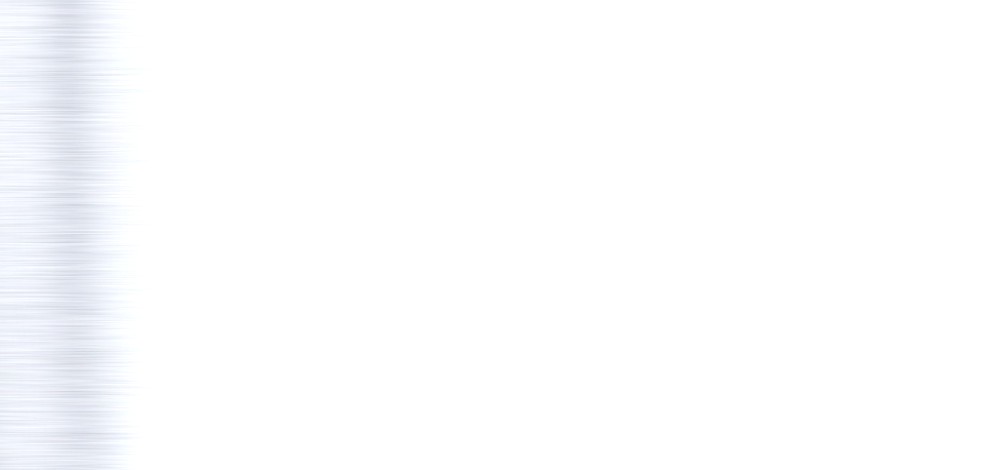 